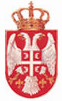 РЕПУБЛИКА СРБИЈА НАРОДНА СКУПШТИНАОдбор за спољне послове06 Број: 06-2/105-1510. март 2015. годинеБ е о г р а дНа основу члана 70. став 1. алинеја прва Пословника Народне скупштине С А З И В А МДВАДЕСЕТСЕДМУ СЕДНИЦУ ОДБОРА ЗА СПОЉНЕ ПОСЛОВЕ ЗА ПЕТАК, 13. МАРТА  2015. ГОДИНЕ, СА ПОЧЕТКОМ У  12,00 ЧАСОВАЗа ову седницу предлажем следећиД н е в н и  р е д:Извештај о раду Министарства спољних послова  у 2014. години, од формирања нове Владе Републике Србије, 27. априла до 31. децембра 2014. године. Иницијативе за посете   Позив за учешће на парламентарном семинару на тему: “ Развој политичке           културе и унапређење политичког дијалога за одрживу демократију”, у Бриселу,                од 23. до 24. марта 2015. године; 2.2.    Предлог за одржавање састанка на тему “ Мисије ОЕБС-а на терену и њихова         будућност” у Народној скупштине Републике Србије, 27. маја 2015. године;2.3.    Иницијатива  за посету  председника Одбора за спољне послове  Сената           Републике Италије, П. Касинија,  Републици Србији.Разно Седница ће се одржати у Дому Народне скупштине, Трг Николе Пашића 13, у сали II.Моле се чланови Одбора да у случају спречености да присуствују седници Одбора, о томе обавесте своје заменике у Одбору.                                                                            		ПРЕДСЕДНИК ОДБОРА								Александра Ђуровић  с.р.